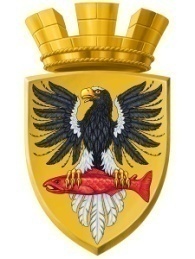                           Р О С С И Й С К А Я   Ф Е Д Е Р А Ц И ЯКАМЧАТСКИЙ КРАЙП О С Т А Н О В Л Е Н И ЕАДМИНИСТРАЦИИ ЕЛИЗОВСКОГО ГОРОДСКОГО ПОСЕЛЕНИЯот     17.  09.  2019				       №    952    -п       г. ЕлизовоРуководствуясь  ст.11.10,  пп.4 п.3 ст.11.3,  ст.39.15 Земельного кодекса Российской Федерации,   п.2   ст. 3.3   Федерального   закона   от   25.10.2001  № 137- ФЗ «О введении в действие Земельного кодекса Российской Федерации»,  ст. 14 Федерального закона  от 06.10.2003 № 131-ФЗ «Об общих принципах организации местного самоуправления в Российской Федерации», в соответствии с классификатором видов разрешенного использования земельных участков, утвержденным приказом Министерства экономического развития Российской Федерации от 01.09.2014 № 540, согласно Уставу Елизовского городского поселения, Правилам землепользования и застройки Елизовского городского поселения Елизовского муниципального района Камчатского края, принятых Решением Собрания депутатов Елизовского городского  поселения от 07.09.2011 № 126, согласно заявлению ИП Власова Э.Н.,ПОСТАНОВЛЯЮ:Предварительно согласовать предоставление Бабенко Сергею Анатольевичу, Тимофеевой Татьяне Анатольевне  земельного участка с условным номером 41:05:0101005:ЗУ1,  формируемого согласно приложению к настоящему постановлению.Утвердить  схему  расположения земельного участка с условным номером 41:05:0101005:ЗУ1,  образуемого  из земель государственной собственности в кадастровом квартале 41:05:0101005:   - площадь 446 кв.м;	        - территориальная зона – зона  застройки индивидуальными жилыми домами  (Ж 1);        - разрешенное использование – для индивидуального жилищного строительства (код по Классификатору – 2.1);        -  категория земель – земли населенных пунктов;        - местоположение: Камчатский край, Елизовский р-н, г. Елизово, ул. Энергетиков.  3.  Муниципальному казенному учреждению «Служба по обеспечению деятельности администрации Елизовского городского поселения» опубликовать (обнародовать) настоящее постановление в средствах массовой информации и разместить в информационно - телекоммуникационной сети «Интернет» на официальном сайте  администрации Елизовского городского поселения. 4. Данное постановление направить в филиал ФГБУ «ФКП Россрестра» по Камчатскому краю.5. Срок действия настоящего  постановления составляет 2 года.6. Контроль за исполнением настоящего постановления возложить на заместителя Главы  администрации Елизовского городского поселения.Глава администрации Елизовского городского поселения                                           Д.Б. ЩипицынО предварительном согласовании предоставления земельного участка Бабенко С.А., Тимофеевой Т.А. и    об утверждении схемы расположения земельного  участка на кадастровом плане – территории кадастрового квартала 41:05:0101005  